Hibernia College Quality Framework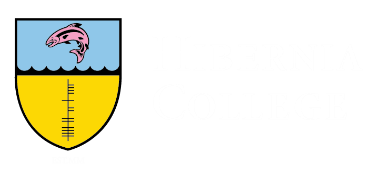 Initial Application for Approval to Develop a New Programme(s) for an online or blended Proposal for the development of a <Insert Programme Title> Appendix A. Proposed Programme Schedule Template for a Stage Note that minor and embedded awards each require separate schedules.Overview of proposed programme detailOverview of proposed programme detailTitle of proposed programme:Title of Award – including any embedded awardsSchool/Department with responsibility:Level of programme: Award typeDuration of programme. Periods of studyNumber of ECTSEntry requirements:Anticipated enrolment:Please state minimum no. if any.Proposed award:Collaborative ProgrammeIf yes, see due diligence formTransnational ProgrammeIf yes, see due diligence formBlended or wholly online (<80%)Proposed commencement of programme:Proposed fee: Full-timePart-timeRelevant StandardsQQI Award StandardProfessional Body StandardQAA Subject Benchmark statement(s)OtherBackground to the Proposed ProgrammeBackground to the Proposed ProgrammeExplain the rationale for the proposal, and the context.Explain the rationale for the proposal, and the context.Will this proposed programme replace an existing programme, and if so, please specify.Will this proposed programme replace an existing programme, and if so, please specify.What is the anticipated demand for such a programme and the typical profile of expected entrants?What is the anticipated demand for such a programme and the typical profile of expected entrants?Provide information on similar courses in other institutions in Ireland and abroad.Provide information on similar courses in other institutions in Ireland and abroad.Explain if the programme involves professional accreditation.Explain if the programme involves professional accreditation.How does the proposed programme fit with existing programmes run in the College?How does the proposed programme fit with existing programmes run in the College?Provide indicative information about Provide indicative information about The need for the programmeThe potential demand for the programmeDescribe the market analysis that should be conducted to verify demand for the proposed programmeDescribe the market analysis that should be conducted to verify demand for the proposed programmeDescribe the market analysis that should be conducted to verify demand for the proposed programmePlease provide evidence of the student demand for the proposed programme – or describe how such evidence would be obtained:Do you have a specific target market in mind (student background and geographical region) or describe how such information would be obtained?  Do you have a specific target market in mind (student background and geographical region) or describe how such information would be obtained?  Is there any evidence of demand from employers in the Ireland and/or overseas for graduates from this programme or describe how such information would be obtained?Is there any evidence of demand from employers in the Ireland and/or overseas for graduates from this programme or describe how such information would be obtained?Do you think this programme will deflect demand from an existing programme at the School?
If yes, which programmes and why?Do you think this programme will deflect demand from an existing programme at the School?
If yes, which programmes and why?Description of the Proposed ProgrammeThis section should explain the programme to a non-specialist.Description of the Proposed ProgrammeThis section should explain the programme to a non-specialist.Description of the Proposed ProgrammeThis section should explain the programme to a non-specialist.Please explicitly show the contact time and how this time is organised.Please explicitly show the contact time and how this time is organised.Please explicitly show the contact time and how this time is organised.Please highlight any unusual features of the programme such as on campus teaching, use of blended learning, shared teaching with other partners, use of external agencies to teach parts of the course, specific entry requirements, or exceptions to marks and standards.Please highlight any unusual features of the programme such as on campus teaching, use of blended learning, shared teaching with other partners, use of external agencies to teach parts of the course, specific entry requirements, or exceptions to marks and standards.Please highlight any unusual features of the programme such as on campus teaching, use of blended learning, shared teaching with other partners, use of external agencies to teach parts of the course, specific entry requirements, or exceptions to marks and standards.Indicative Programme ScheduleThis section should show the indicative modular structure of the course, making clear which modules are existing, which are compulsory, and the credit weight of each.See appendix A.Indicative Programme ScheduleThis section should show the indicative modular structure of the course, making clear which modules are existing, which are compulsory, and the credit weight of each.See appendix A.Indicative Programme ScheduleThis section should show the indicative modular structure of the course, making clear which modules are existing, which are compulsory, and the credit weight of each.See appendix A.Programme learning outcomesThis section should provide the proposed programme learning outcomesProgramme learning outcomesThis section should provide the proposed programme learning outcomesAt the end of this programme the graduate will be able to:At the end of this programme the graduate will be able to:Resource Impact This section should consider:Any similar programmes in the CollegeAny programmes in which might compete for students with similar interestsAdditional resources required to a) design and develop the programme and b) additional resources to provide the programmeResource Impact This section should consider:Any similar programmes in the CollegeAny programmes in which might compete for students with similar interestsAdditional resources required to a) design and develop the programme and b) additional resources to provide the programmeLibrary ResourcesWill the proposed programme have implications for the Library?  Please specify Administrative Support	 Will a new Programme Administrator/Manager need to be appointed?Content DevelopmentIn what way will the introduction of this programme require the development of new context and what indicative cost is involved?Faculty	 Will the introduction of this programme require any additional faculty and/or adjunct faculty - quantify? Teaching and capacity to provide the programmeThis section should explain how the programme will be provided.  It should explicitly indicate how much of the delivery will be by adjunct faculty, and whether the staffing and infrastructure requirements arising from the proposal.Teaching and capacity to provide the programmeThis section should explain how the programme will be provided.  It should explicitly indicate how much of the delivery will be by adjunct faculty, and whether the staffing and infrastructure requirements arising from the proposal.Date of proposal:Proposed programme Leader:Name of Head of Department:Signature of Head of DepartmentEMT Recommend to Proceed and DateAcademic Board Recommend to Proceed and DateName of Provider:Name of Provider:Name of Provider:Programme Title (i.e. Named Award): Programme Title (i.e. Named Award): Programme Title (i.e. Named Award): e.g. Higher Certificate in Arts in Fine Artse.g. Higher Certificate in Arts in Fine Artse.g. Higher Certificate in Arts in Fine Artse.g. Higher Certificate in Arts in Fine Artse.g. Higher Certificate in Arts in Fine Artse.g. Higher Certificate in Arts in Fine Artse.g. Higher Certificate in Arts in Fine Artse.g. Higher Certificate in Arts in Fine Artse.g. Higher Certificate in Arts in Fine Artse.g. Higher Certificate in Arts in Fine Artse.g. Higher Certificate in Arts in Fine Artse.g. Higher Certificate in Arts in Fine Artse.g. Higher Certificate in Arts in Fine Artse.g. Higher Certificate in Arts in Fine Artse.g. Higher Certificate in Arts in Fine ArtsAward Title (QQI Named Award):Award Title (QQI Named Award):Award Title (QQI Named Award):e.g. Higher Certificate in Arts e.g. Higher Certificate in Arts e.g. Higher Certificate in Arts e.g. Higher Certificate in Arts e.g. Higher Certificate in Arts e.g. Higher Certificate in Arts e.g. Higher Certificate in Arts e.g. Higher Certificate in Arts e.g. Higher Certificate in Arts e.g. Higher Certificate in Arts e.g. Higher Certificate in Arts e.g. Higher Certificate in Arts e.g. Higher Certificate in Arts e.g. Higher Certificate in Arts e.g. Higher Certificate in Arts Stage Exit Award TitleStage Exit Award TitleStage Exit Award TitleModes of Delivery (FT/PT):Modes of Delivery (FT/PT):Modes of Delivery (FT/PT):Award ClassAward NFQ levelAward EQF LevelAward EQF LevelStage (1,2,3,4,…, or Award Stage):Stage (1,2,3,4,…, or Award Stage):Stage (1,2,3,4,…, or Award Stage):Stage NFQ LevelStage NFQ LevelStage NFQ LevelStage EQF Level2Stage EQF Level2Stage Credit (ECTS)Stage Credit (ECTS)Date EffectiveDate EffectiveISCED Subject codeISCED Subject codeModule Title(Up to 70 characters including spaces)Module Title(Up to 70 characters including spaces)Module Title(Up to 70 characters including spaces)Semester no where applicable.(Semester 1 or Semester2)Semester no where applicable.(Semester 1 or Semester2)Module Module ECTS CreditNumber5Total Student Effort Module (hours)Total Student Effort Module (hours)Total Student Effort Module (hours)Total Student Effort Module (hours)Total Student Effort Module (hours)Allocation Of Marks (from the module assessment strategy)Allocation Of Marks (from the module assessment strategy)Allocation Of Marks (from the module assessment strategy)Allocation Of Marks (from the module assessment strategy)Allocation Of Marks (from the module assessment strategy)Module Title(Up to 70 characters including spaces)Module Title(Up to 70 characters including spaces)Module Title(Up to 70 characters including spaces)Semester no where applicable.(Semester 1 or Semester2)Semester no where applicable.(Semester 1 or Semester2)StatusNFQ Level1where specifiedECTS CreditNumber5Total HoursContact HoursContact HoursHours of Independent WorkHours of Independent WorkC.A. %Proj. %Prac. %Prac. %Final. %Example 1Example 1Example 111ML515030306060100202070Special Regulations (Up to 280 characters)Special Regulations (Up to 280 characters)Special Regulations (Up to 280 characters)Special Regulations (Up to 280 characters)Special Regulations (Up to 280 characters)Special Regulations (Up to 280 characters)Special Regulations (Up to 280 characters)Special Regulations (Up to 280 characters)Special Regulations (Up to 280 characters)Special Regulations (Up to 280 characters)Special Regulations (Up to 280 characters)Special Regulations (Up to 280 characters)Special Regulations (Up to 280 characters)Special Regulations (Up to 280 characters)Special Regulations (Up to 280 characters)Special Regulations (Up to 280 characters)Special Regulations (Up to 280 characters)Special Regulations (Up to 280 characters)